Контрольна робота №1 «Чотирикутники та їх властивості»Варіант 1У завданнях 1—4 виберіть правильну відповідь.(1 б.) Один із кутів паралелограма дорівнює 45°. Знайдіть його інші кути.а) 45°, 135°, 135°; 	б) 45°, 125°, 125°;в) 45°, 45°, 135°;		г) інша відповідь.(1 б.) Одна із сторін прямокутника дорівнює , а його периметр 60 см. Знайдіть сторони даного прямокутника.а) 10 см, , , 50 см;б) 10 см, , , 20 см;в) 10 см, , , 25 см;г) інша відповідь.(1 б.) Гострий кут ромба дорівнює 60°. Знайдіть кути між діагоналями ромба і його сторонами.а) 120°, 60°;	б) 45°, 15°;		в) 30°, 60°;		г) інша відповідь.(1 б.) Якщо ABCD — трапеція, AD || BC, ABC = 140°, CDA = 70°, то: a) AB = CD;	б) BAD = 40°; 		в) BCD = 100°.Завдання 5-8 розв’яжіть з повним поясненням(1 б.) За даними рис. 1 доведіть, що ABCD — паралелограм.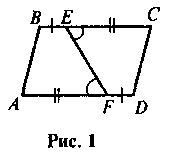 (2 б.) Знайдіть сторони паралелограма, периметр якого дорівнює , а одна із сторін у 3 рази менше від іншої.(2 б.) У прямокутнику ABCD бісектриса кута D перетинає сторону АВ у точці Р. Відрізок АР менший, ніж відрізок ВР, у 6 разів. Знайдіть сторони прямокутника, якщо його периметр дорівнює .(3 б.) У рівнобічній трапеції з гострим кутом 60° сума основ дорівнює 86 см, а бічна сторона — 22 см. Знайдіть основи трапеції.Варіант 2У завданнях 1—4 виберіть правильну відповідь.(1 б.) Один із кутів паралелограма дорівнює 125°. Знайдіть його інші кути.а) 45°, 135°, 125°; б) 125°, 35°, 35°; в) 55°, 125°, 55°; г) інша відповідь.(1 б.) Одна із сторін прямокутника дорівнює 18 см, а його периметр 80 см. Знайдіть сторони даного прямокутника.а) 18 см, , , 11 см;б) 18 см, 62 см, , 62 см;в) 18 см, , , 22 см;г) інша відповідь.(1 б.) Тупий кут ромба дорівнює 150° . Знайдіть кути між діагоналями ромба та його сторонами.а) 15°, 75°;		б) 30°, 150°;	в) 45°, 45°;		г) інша відповідь.(1 б.) Якщо ABCD — трапеція (АВ || CD), ADC = 80°, то:a) DAB = 100°;   б) ABC = 100°;  в) BCD = 80°.Завдання 5-8 розв’яжіть з повним поясненням(1 б.) За даними рис. 2 доведіть, що ABCD — паралелограм.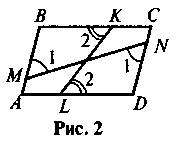 (2 б.) Знайдіть сторони паралелограма, периметр якого дорівнює , а одна із сторін на  менша від іншої.(2 б.) У прямокутнику ABCD бісектриса кута А перетинає сторону ВС у точці Е. Відрізок BE більший за відрізок EC у 3 рази. Знайдіть сторони прямокутника, якщо його периметр дорівнює 40 см.(3 б.) Основи прямокутної трапеції дорівнюють 8 см і 14 см, а один з її кутів дорівнює 135°. Знайдіть меншу бічну сторону трапеції.